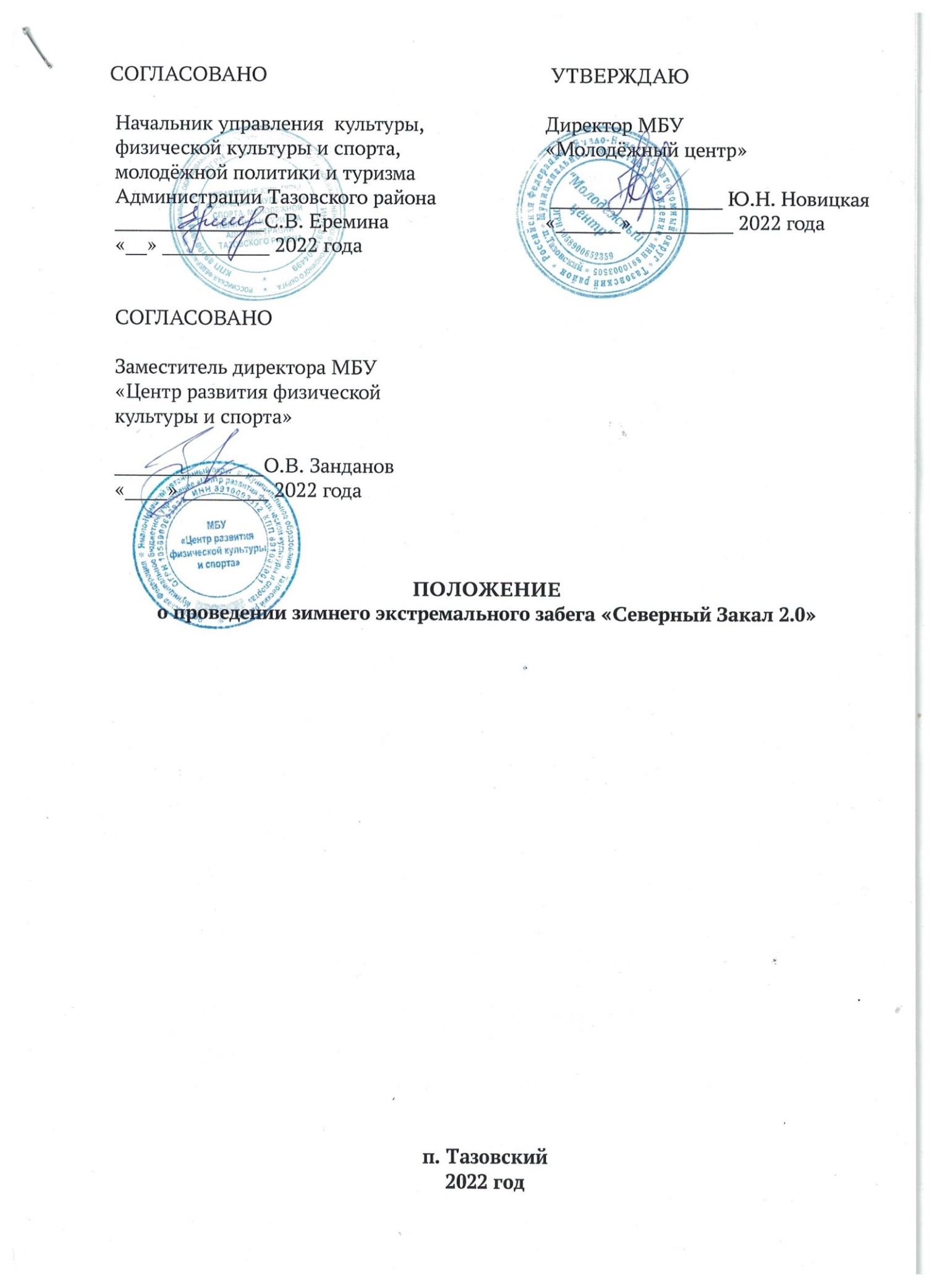 ОБЩИЕ ПОЛОЖЕНИЯ		1.1. Настоящее Положение о проведении зимнего экстремального забега «Северный Закал 2.0» (далее – Положение) определяет цели, задачи, порядок, сроки проведения и требования к участникам зимнего экстремального забега «Северный Закал 2.0»  (далее - Забег).	1.2. Учредителем Забега является управление культуры, физической культуры и спорта, молодежной политики и туризма Администрации Тазовского района. Организаторами Забега – муниципальное бюджетное учреждение «Молодёжный центр» и муниципальное бюджетное учреждение «Центр развития физической культуры и спорта».1.3. Забег проводится в рамках месячника оборонно-массовой                                   и спортивной работы на территории муниципального округа Тазовский район Ямало-Ненецкого автономного округа  в 2022 году, утвержденного распоряжением Главы Тазовского района от 30 декабря 2021 года № 65-рг.II. ЦЕЛИ И ЗАДАЧИ2.1. Забег проводится с целью пропаганды и популяризации здорового образа жизни и гражданско-патриотического воспитания молодежи. 2.2.  Задачи:- укрепление дружеских и спортивных связей между объединениями, организациями и учреждениями района;- повышение мотивации населения к ведению здорового образа жизни;- выявление сильнейших команд Тазовского района.МЕСТО И СРОКИ ПРОВЕДЕНИЯ МЕРОПРИЯТИЯ	3.1.   Забег проводится 19 февраля 2022 года на территории п. Тазовский.3.2. Информация о месте проведения, общем сборе, регистрации, инструктаже и карта Забега участникам будут сообщены дополнительно. ТРЕБОВАНИЯ К УЧАСТНИКАМ МЕРОПРИЯТИЯ И УСЛОВИЯ ИХ ДОПУСКА4.1. К участию в Забеге приглашаются жители Тазовского района  в возрасте от 18 лет, не имеющие медицинских противопоказаний.4.2. Участники должны предоставить до 17-00 часов 14 февраля 2022 года по адресу: п. Тазовский, ул. Геофизиков, 28-а, МБУ «Молодёжный центр», следующий пакет документов:- в случае участия  в командном зачёте заявку согласно приложению № 1                  к настоящему Положению, либо в случае участия  в личном зачёте  заявку согласно приложению № 2 к настоящему Положению; - копию паспорта (2-3 стр., прописка); - копию СНИЛС;- копию ИНН;- подписанные правила участия согласно приложению № 3 к настоящему Положению; - согласие на обработку персональных данных согласно приложению № 4              для совершеннолетних участников;- расписку в отказе от претензий согласно приложению № 5;- страховку жизни и здоровья;- допуск к соревнованиям, заверенный врачом.4.4. Забег проводится как в личном зачёте среди женщин и мужчин,                        так и в командном зачёте (в каждой команде по 5 человек).4.5. За подачу и достоверность списков участников команды отвечает капитан команды.ПОРЯДОК ПРОВЕДЕНИЯ5.1. Трасса экстремального Забега обозначается оградительной лентой. Протяжённость трассы около 1 км.5.2. Порядок прохождения дистанции определяется жеребьёвкой во время регистрации участников.5.3. На протяжении всей трассы находятся судьи и волонтёры, которые следят за правильностью прохождения этапов.5.4. Участники стартуют с гандикапом. Гандикап будет определен                          в зависимости от количества поданных заявок.  5.5. Забег может включать в себя препятствия как естественного, так и искусственного характера. Итоговая информация о препятствиях и карта забега участникам будут сообщены дополнительно.5.6. Команда обязана преодолеть все препятствия. В случае, если команда не предприняла попыток преодолеть препятствие и пропустило его прохождение, насчитывается штрафное время в размере 10 минут.5.7. На каждом этапе судьи отмечают прохождение препятствий.УСЛОВИЯ ПОДВЕДЕНИЯ ИТОГОВПобедитель определяется по наименьшему времени, затраченному                на прохождение дистанции, с учётом штрафного времени.Время останавливается по последнему участнику команды, пересекшему финишную линию.НАГРАЖДЕНИЕ7.1. Участники, занявшие 1, 2, 3 места в командном зачете награждаются кубком, дипломами, медалями и денежными призами:1 место – 7 500 рублей;2 место – 6 500 рублей;3 место – 5 000 рублей.7.2. Участники, занявшие 1, 2, 3 места в личном зачете среди женщин                              и мужчин награждаются медалями, дипломами и денежными призами:1 место –1 500 рублей;2 место – 1 300 рублей;3 место – 1 000 рублей. 7.3. Участникам вручаются дипломы об участии в Забеге и сувенирная продукция.УСЛОВИЯ ФИНАНСОВОГО ОБЕСПЕЧЕНИЯ МЕРОПРИЯТИЯ8.1. Расходы по награждению призеров забега несет МБУ «Центр развития физической культуры и спорта» за счёт средств муниципальной программы муниципального образования Тазовский район «Основные направления развития культуры, физической культуры и спорта, развития туризма, повышения эффективности реализации молодежной политики, организации отдыха                                  и оздоровления детей   и молодежи на 2015-2025 годы», утвержденной постановлением Администрации Тазовского района от 09 декабря 2014 года № 584 в соответствии с нормами расходов, утвержденными постановлением Администрации Тазовского района от 25 июля 2018 года № 678 «Об утверждении Порядка финансирования официальных физкультурных и спортивных мероприятий и участия в них». 8.2.	Расходы по изготовлению полиграфической продукции и приобретению  тематической сувенирной продукции несет МБУ «Молодежный центр» за счет средств муниципальной программы «Основные направления развития культуры, физической культуры и спорта, развитие туризма, повышение эффективности реализации молодежной политики, организации отдыха и оздоровления детей и молодежи на 2015-2025 годы», подпрограмма 6. Развитие туризма, повышение эффективности реализации молодежной политики, организация отдыха  и оздоровления детей и молодежи. Основное мероприятие 6.4. Развитие социальной активности, самореализации молодежи и ресурсная поддержка сферы молодежной политики. Мероприятие 6.4.3. Реализация мероприятий, направленных на повышение эффективности реализации молодежной политики.8.4. Финансовые  расходы, связанные с проездом, питанием и страхованием участников,  несут направляющие организации либо участники самостоятельно. ОБЕСПЕЧЕНИЕ БЕЗОПАСНОСТИ УЧАСТНИКОВ И ЗРИТЕЛЕЙ МЕРОПРИЯТИЯ9.1. Обеспечение безопасности участников и зрителей осуществляется                        в соответствии с:- требованиями Правил обеспечения безопасности при проведении официальных спортивных соревнований, утверждённых постановлением Правительства Российской Федерации от 18 апреля 2014г. № 353;- требованиями правил по соответствующим видам спорта;- требованиями постановления Губернатора Ямало-Ненецкого автономного округа от 16 марта 2020 года № 29-пг «О введении режима повышенной готовности».9.2. Оказание скорой медицинской помощи осуществляется  в соответствии с приказом Минздрава России от 01.03.2016 №134н «О порядке организации оказании медицинской помощи лицам, занимающимся физической культурой                  и спортом (в том числе при подготовке и проведении физкультурных мероприятий), включая порядок медицинского осмотра лиц, желающих пройти спортивную подготовку, заниматься физической культурой и спортом                                  в организации и (или) выполнить нормативы испытаний (тестов) Всероссийского физкультурно-спортивного комплекса «Готов к труду и обороне» «ГТО».СТРАХОВАНИЕ УЧАСТНИКОВ МЕРОПРИЯТИЯ10.1. Все участники Забега должны иметь оригинал договора страхования                       от несчастных случаев. Финансовые расходы, связанные со страхованием, участники несут самостоятельно.ЗАКЛЮЧИТЕЛЬНЫЕ ПОЛОЖЕНИЯ11.1  	Контактные телефоны: 2-10-59 – МБУ «Молодёжный центр», начальник отдела по патриотическому воспитанию молодежи, Павлючкова Анастасия Адасьевна, специалист по работе с молодежью Шпилев Александр Валерьевич.Организаторы Забега оставляют за собой право внесения измененийи дополнений в пункты настоящего Положения Настоящее положение является вызовом на мероприятие!Приложение № 1к Положению о проведении зимнего экстремального забега «Северный закал 2.0»Заявка на участие в зимнем экстремальном забеге «Северный закал 2.0»От ____________________________________________________________________организация /название команды____________________________________________________________________Ф.И.О. капитана или представителя команды:____________________________________________________________________________________________________________________________________________Контактный телефон для решения организационных вопросов ______________________________________________________________________Дата подачи заявки «_____» _______________ 2022 г.Подпись представителя команды/капитана __________________Приложение № 2к Положению о проведении зимнего экстремального забега «Северный закал 2.0»Заявка на участие в зимнем экстремальном забеге «Северный закал 2.0»личная заявкаКонтактный телефон для решения организационных вопросов _____________________________________________________________________Дата подачи заявки «_____» _______________ 2022 г.Подпись ____________________Приложение № 3к Положению о проведении зимнего экстремального забега «Северный закал 2.0»Правила участия в зимнем экстремальном забеге «Северный закал 2.0»Общие положения:Перед началом проведения Забега все участники должны пройти регистрацию.Организаторы Забега не несут ответственность за сохранность личных вещей                    и оборудование участников Забега.Права и обязанности участников: Участникам Забега запрещается:повреждать, уничтожать имущество площадки и прилегающей к ней территории;покидать маршрут Забега без уведомления капитана команды или представителей оргкомитета, судей;иметь при себе колющие и режущие предметы;использовать вспомогательные средства для преодоления препятствий;препятствовать другим командам в прохождении маршрута и преодолении препятствий;употреблять ненормативную лексику, быть в алкогольном и наркотическом опьянении. Участники Забега имеют право:получить медицинскую помощь во время участия в Забеге;досрочно покинуть площадку, уведомив капитана команды или судью на этапе.2.3. Командам-участницам настоятельно рекомендуется:2.3.1.  прибыть в полном составе на одном автомобильном транспорте;2.3.2.   быть одетыми в удобную и теплую для забега одежду и обувь – одежда должна выбираться с учетом того, что может прийти в негодность, иметь при себе перчатки.Права и обязанности организаторов:Организаторы обязаны:организовать работу медицинского сотрудника в течение всего времени проведения Забега;обеспечить горячий чай на месте старта/финиша;организовать работу судей на этапах. Организаторы  имеют право:снять команду или отдельного участника с Забега при нарушении данных правил.Меры безопасности и ответственность участников:Во время проведения Забега участники должны соблюдать меры безопасности                  и выполнять все распоряжения капитана команды и представителя оргкомитета/судьи. В случае ЧП участники Забега обязаны: оказать помощь пострадавшему, сообщить о ЧП судье или оргкомитету.Участник не имеет возражений против возможного оказания первой медицинской помощи, предусмотренной организаторами.Дополнительные условия участия в Экстремальном забеге:Запрещено использование обуви с металлическими шипами.«__» ____________ 2022 г.                 _________                      _________________Подпись                                           Расшифровка подписиПриложение № 4к Положению о проведении зимнего экстремального забега  «Северный закал 2.0»СОГЛАСИЕна обработку персональных данныхЯ, _________________________________________________________________________(фамилия, имя, отчество полностью)В соответствии со статьей 9 Федерального закона от 27.07.2006г. №152-ФЗ «О персональных данных»Даю согласие: Муниципальному бюджетному учреждению «Центр развития физической культуры и спорта» (МБУ «ЦРФКиС») ИНН 8910003512, расположенному по адресу: Ямало-Ненецкий автономный округ, Тазовский район, п. Тазовский, ул. Пиеттомина д.23, муниципальному казенному учреждению «Дирекция по финансово-экономическому сопровождению и организационно-техническому обслуживанию учреждений культуры, физической культуры и спорта, молодежной политики и туризма» (МКУ Дирекция по ФЭСиОТО учреждений КФКиСМПиТ») ИНН 8910006150  расположенному по адресу: Ямало-Ненецкий автономный округ, Тазовский район, пос. Тазовский, ул. Пиеттомина д. 10, на основании договора №4 от 11.01.2016г. оказания услуг по ведению бюджетного (бухгалтерского учета, юридического и кадрового обеспечения, транспортного обслуживания и размещения заказов на поставки товаров, выполнение работ, оказание услуг для муниципальных нужд в соответствии с Федеральным законом от 05.04.2013 № 44-ФЗ «О контрактной системе в сфере закупок товаров, работ, услуг для обеспечения государственных и муниципальных нужд» муниципальных учреждений, подведомственных управлению культуры, физической культуры и спорта, молодежной политики и туризма Администрации Тазовского района, на автоматизированную, а также без использования средств автоматизации обработку моих персональных данных, а именно совершение действий, предусмотренных пунктом 3 статьи 3 Федерального закона от 27.07.2006 № 152-ФЗ «О персональных данных». Обработка персональных данных – действия (операции) с персональными данными, включая сбор, систематизацию, накопление, хранение, уточнение (обновление, изменение) использование, распространение (в том числе передачу), обезличивание, блокирование, уничтожение персональных данных.Перечень моих персональных данных, на обработку которых я даю согласие:- фамилия, имя, отчество;- пол, возраст;- дата и место рождения;- национальность;- паспортные данные;- адрес регистрации по месту жительства и адрес фактического проживания;- номер телефона (домашний, мобильный);- данные документов об образовании, квалификации, профессиональной подготовке, сведения о повышении квалификации;- семейное положение, сведения о составе семьи, которые могут понадобиться работодателю для предоставления мне льгот, предусмотренных трудовым и налоговым законодательством;- отношение к воинской обязанности;- сведения о трудовом стаже, предыдущих местах работы;- СНИЛС;- ИНН;- государственным органам власти Российской Федерации.Я согласен(-на), что мои персональные данные могут быть использованы Оператором в видеосюжетах, промо-роликах, а так же в информационно-коммуникационной сети Интернет.Настоящее согласие действует со дня его подписания и действует до 31.12.2022 года. Обязуюсь сообщать об изменении местожительства, контактных телефонов, паспортных, документных и иных персональных данных. Об ответственности за достоверность предоставленных персональных сведений предупрежден(а).«___» ____________ 20____г.        __________________     _______________________________                                                                       (подпись)                             (расшифровка подписи)         Приложение № 5к Положению о проведении зимнего экстремального забега  «Северный закал 2.0»Расписка в отказе от претензий участника зимнего экстремального забега «Северный Закал 2.0»
Я, _______________________________________________________________________________, паспорт _______________выдан_____________________________________________________г.,
В связи с участием в зимнем экстремальном забеге «Северный Закал 2.0»,  проходящего                                       в п. Тазовский, организованного муниципальным бюджетным учреждением «Центр развития физической культуры и спорта», муниципальным бюджетным учреждением «Молодежный центр»  в целях предоставления допуска к участию я, нижеподписавшийся, подтверждаю, признаю и от своего имени соглашаюсь с нижеследующим: Указанное мероприятие предполагает наличие существенных рисков получения травм.  Несмотря на то, что соблюдение определённых правил, технических норм, использование специального оборудования и самодисциплина могут снизить эти риски, опасность получения серьезных травм остаётся. Я осознаю, что зимней экстремальный забег «Северный закал 2.0» является тем видом активности, который может повлечь получение серьёзных травм. Я подтверждаю отсутствие медицинских противопоказании для участия в данном мероприятии,                                       что подтверждается соответствующими документами. Хранение данных документов, также является моей ответственностью. Я сознательно и добровольно беру на себя ответственность                   за эти риски - как известные, так и неизвестные, в том числе риски, возникшие по причине халатности со стороны лиц, освобождённых от ответственности или иных лиц, и принимаю на себя полную ответственность за мое участие в Забеге. Я ознакомлен и соглашаюсь с Регламентом Забега,  правилами участия и обязуюсь соблюдать все общепринятые требования и условия участия. Я от своего имени и имени своих наследников, правопреемников, личных представителей и ближайших родственников настоящим заявлением освобождаю                                     от ответственности и судебного преследования организаторов в случае причинения любой травмы, нетрудоспособности, ущерба или повреждения, причиняемого лицу или имуществу по причине халатности лиц, освобождённых от ответственности, или причине в полной мере, разрешённой законом. Настоящим заявлением я даю согласие организаторам мероприятия на фотосъемку,                        а также запись моего голоса и выступлений, использование моих фотографий, силуэтных изображений и других материалов, предполагающих воспроизведение моего внешнего облика и голоса, для маркетинговых целей в рамках данного мероприятия и мероприятий, которые будут проводиться в последующие годы. Я, в соответствии с частью 4 статьи 9 Федерального закона от 27.07.2006 № 152-ФЗ                      «О персональных данных», даю согласие Организаторам на обработку моих персональных данных, включая их сбор, запись, систематизацию, накопление, хранение, уточнение (обновление, изменение), использование, обезличивание, блокирование, удаление, уничтожение. С НАСТОЯЩИМ СОГЛАШЕНИЕМ ОБ ОТКАЗЕ ОТ ПРЕТЕНЗИЙ/ОСВОБОЖДЕНИИ ОТ ОТВЕТСТВЕННОСТИ И ПРИНЯТИИ РИСКОВ ОЗНАКОМЛЕН. Я ПОЛНОСТЬЮ ОСОЗНАЮ, ЧТО, ПОДПИСЫВАЯ ДАННЫЙ ДОКУМЕНТ, Я ОТКАЗЫВАЮСЬ ОТ ОПРЕДЕЛЁННЫХ ПРАВ. Я ПОДПИСЫВАЮ НАСТОЯЩИЙ ДОКУМЕНТ ДОБРОВОЛЬНО И БЕЗ КАКОГО-ЛИБО ПРИНУЖДЕНИЯ. ПОДПИСЬ:___________________________                               ДАТА:___________________                                          (подпись участника)№ п/пФ.И.О. участникаДата рожденияМесто учебы/работыКонтактный телефонВиза врача(слово «допущен» напротив каждой фамилии)12345№ п/пФ.И.О. участникаДата рожденияМесто учебы/работыКонтактный телефонВиза врача(слово «допущен» напротив каждой фамилии)1Директору МБУ «Центр развития физической культуры и спорта» В.М. Делибалтовуот _____________________________________________________________________________________                     (фамилия, имя, отчество полностью)Зарегистрированного по адресу:________________________________________________________________________________________(адрес регистрации указывается с почтовым индексом)Паспорт серия ______ № ______________________Выдан: _________________________________________________________________________________(дата выдачи и наименование органа, выдавшего документ)